Supplementary materialsQuestions used to assess cannabis, CBD and synthetic cannabinoid use Below is a list of different types of drugs and some of their street names. This question asks if you have EVER TRIED any drugs. In your life have you ever TRIED any of the following? (Please mark an X for YES I have tried or NO I have NOT tried for EVERY drug listed below)For these first three drugs we want you to think carefully about how they are different from each other. This is because sometimes people can be confused about which one is which, and so it’s important you read each question to yourself first before you give your answers. a) Cannabis (also called: marijuana, weed, spliff, hash, skunk, grass, draw, dab, shatters):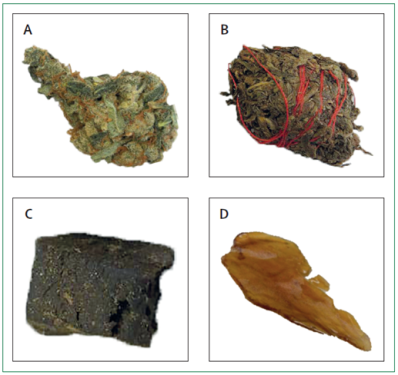          Yes I have tried                               No I have not triedb) CBD Products (also called: cannabidiol, CBD oil):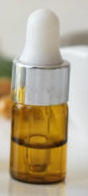                         Yes I have tried                               No I have not triedc) Synthetic cannabinoids (these mimic the effect of cannabis: also called:  spice, black mamba, mary joy):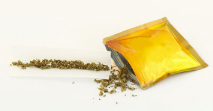                        Yes I have tried                             No I have not triedTable S1. Odds ratio (95% confidence interval) for association between lifetime cannabis, cannabidiol and synthetic cannabinoid use with being very distressed and hearing a hallucination nearly every day in subgroup who reported an auditory hallucination (n = 905)a Sociodemographic factors comprised: gender identity, free school meal entitlement and living with an employed parent.Table S2. Odds ratio (95% confidence interval) for association between lifetime cannabis, cannabidiol and synthetic cannabinoid use with probable depressive disorder, generalised anxiety disorder, conduct disorder and auditory hallucinations in the sample with no missing data (n = 3491)a Sociodemographic factors comprised: gender identity, free school meal entitlement and living with an employed parent.Table S3. Odds ratio (95% confidence interval) for association between lifetime cannabis, cannabidiol and synthetic cannabinoid use with probable depressive disorder, generalised anxiety disorder, and conduct disorder in individuals reporting an auditory hallucination in the sample with no missing data (n = 447)a Sociodemographic factors comprised: gender identity, free school meal entitlement and living with an employed parent.Table S4. Odds ratio (95% confidence interval) for association between the frequency of cannabis use over the past 12 months with probable depressive disorder, generalised anxiety disorder, conduct disorder and auditory hallucinations (n = 6672)a Sociodemographic factors comprised: gender identity, free school meal entitlement and living with an employed parent.Table S5. Percentage overlap between each type of cannabis and weekly smoking (n = 6672)Very distressed by an auditory hallucinationVery distressed by an auditory hallucinationVery distressed by an auditory hallucinationVery distressed by an auditory hallucinationVery distressed by an auditory hallucinationExposure variableUnadjustedAdjusted for sociodemographic factors aAdditionally adjusted for weekly smokingAdditionally adjusted for weekly smokingCannabis2.66 (1.52, 4.65)2.47 (1.40, 4.36)2.81 (1.45, 5.44)2.81 (1.45, 5.44)Cannabidiol1.83 (0.74, 4.52)1.95 (0.78, 4.91)1.89 (0.69, 5.21)1.89 (0.69, 5.21)Synthetic cannabinoids2.20 (0.58, 8.33)2.42 (0.63, 9.33)2.25 (0.52, 9.76)2.25 (0.52, 9.76)Auditory hallucination nearly every dayAuditory hallucination nearly every dayAuditory hallucination nearly every dayCannabis1.30 (0.71, 2.37)1.16 (0.63, 2.14)0.82 (0.37, 1.81)0.82 (0.37, 1.81)Cannabidiol2.15 (1.06, 4.38)2.24 (1.09, 4.61)1.89 (0.87, 4.09)1.89 (0.87, 4.09)Synthetic cannabinoids2.88 (0.94, 8.83)3.13 (1.00, 9.81)2.44 (0.72, 8.31)2.44 (0.72, 8.31)Probable depressive disorder Probable depressive disorder Probable depressive disorder Probable depressive disorder Probable depressive disorder Probable depressive disorder Exposure variableUnadjustedAdjusted for sociodemographic factors aAdditionally adjusted for weekly smokingAdditionally adjusted for weekly smokingCannabis4.10 (2.91, 5.77)4.16 (2.89, 5.99)3.01 (1.99, 4.55)3.01 (1.99, 4.55)Cannabidiol4.23 (2.44, 7.35)4.58 (2.55, 8.25)3.01 (1.60, 5.66)3.01 (1.60, 5.66)Synthetic cannabinoids23.84 (5.12, 110.93)24.92 (5.11, 121.56)10.75 (2.00, 57.78)10.75 (2.00, 57.78)                                       Probable generalized anxiety disorder                                       Probable generalized anxiety disorder                                       Probable generalized anxiety disorderCannabis4.11 (2.91, 5.80)4.04 (2.81, 5.81)3.35 (2.22, 5.05)3.35 (2.22, 5.05)Cannabidiol4.63 (2.67, 8.04)4.88 (2.71, 8.76)3.58 (1.93, 6.64)3.58 (1.93, 6.64)Synthetic cannabinoids15.67 (4.17, 58.82)15.57 (3.94, 61.61)7.75 (1.83, 32.79)7.75 (1.83, 32.79)Probable conduct disorderProbable conduct disorderProbable conduct disorderProbable conduct disorderProbable conduct disorderCannabis9.51 (6.66, 13.58)9.30 (6.50, 13.32)6.05 (4.09, 8.94)6.05 (4.09, 8.94)Cannabidiol  9.40 (5.25, 16.84)8.78 (4.87, 15.80)5.75 (3.02, 10.91)5.75 (3.02, 10.91)Synthetic cannabinoids53.82 (6.85, 422.85)53.40 (6.72, 424.18)23.90 (2.59, 220.47)23.90 (2.59, 220.47)Auditory hallucinations Auditory hallucinations Auditory hallucinations Auditory hallucinations Auditory hallucinations Cannabis3.67 (2.59, 5.19)3.38 (2.37, 4.82)2.39 (1.58, 3.62)2.39 (1.58, 3.62)Cannabidiol7.41 (4.24, 12.96)6.98 (3.94, 12.37)5.12 (2.79, 9.38)5.12 (2.79, 9.38)Synthetic cannabinoids27.91 (6.01, 129.57)25.83 (5.46, 122.28)12.20 (2.35, 63.45)12.20 (2.35, 63.45)Very distressed by an auditory hallucinationVery distressed by an auditory hallucinationVery distressed by an auditory hallucinationVery distressed by an auditory hallucinationExposure variableUnadjustedAdjusted for sociodemographic factors aAdditionally adjusted for weekly smokingAdditionally adjusted for weekly smokingCannabis2.83 (1.38, 5.81)2.79 (1.35, 5.81)3.19 (1.38, 7.36)3.19 (1.38, 7.36)Cannabidiol1.37 (0.43, 4.35)1.41 (0.43, 4.64)1.23 (0.34, 4.47)1.23 (0.34, 4.47)Synthetic cannabinoids4.20 (0.90, 19.52)4.02 (0.86, 18.83)4.06 (0.69, 23.94)4.06 (0.69, 23.94)Auditory hallucination nearly every day Auditory hallucination nearly every day Auditory hallucination nearly every day Cannabis1.36 (0.66, 2.79)1.26 (0.60, 2.63)0.65 (0.23, 1.79)0.65 (0.23, 1.79)Cannabidiol3.48 (1.42, 8.51)3.20 (1.25, 8.18)2.29 (0.82, 6.38)2.29 (0.82, 6.38)Synthetic cannabinoids8.64 (2.02, 36.96)8.30 (1.87, 36.85)5.45 (1.07, 27.66)5.45 (1.07, 27.66)Probable depressive disorder Probable depressive disorder Probable depressive disorder Exposure variableUnadjustedAdjusted for sociodemographic factors aAdditionally adjusted for weekly smokingNever1.00 (Reference)--Monthly or less3.12 (2.34, 4.16)3.21 (2.35, 4.38)2.67 (1.93, 3.71)Weekly or more4.27 (2.54, 7.18)4.91 (2.81, 8.57)2.68 (1.37, 5.22)Probable generalized anxiety disorderProbable generalized anxiety disorderProbable generalized anxiety disorderNever1.00 (Reference)--Monthly or less3.07 (2.30, 4.10)3.06 (2.56, 4.16)2.49 (1.78, 3.47)Weekly or more2.85 (1.68, 4.82)3.00 (1.71, 5.25)1.49 (0.75, 2.95)Probable conduct disorderProbable conduct disorderProbable conduct disorderNever1.00 (Reference)--Monthly or less7.74 (5.65, 10.59)7.52 (5.49, 10.31)5.90 (4.23, 8.22)Weekly or more11.57 (6.42, 20.85)11.00 (6.06, 20.00)4.01 (2.04, 7.87)Auditory hallucinations Auditory hallucinations Auditory hallucinations Never1.00 (Reference)--Monthly or less2.88 (2.03, 4.08)2.60 (1.81, 3.71)2.18 (1.48, 3.22)Weekly or more4.22 (2.27, 7.82)3.86 (2.05, 7.28)2.20 (1.04, 4.62)CannabisCBDSynthetic cannabinoidsSynthetic cannabinoidsWeekly smokingWeekly smokingNeverUsedNeverUsedNeverUsedNeverUsedCannabis  Never100099.20.899.90.199.70.3  Used010077.023.090.69.476.323.7CBD  Never95.94.1100099.70.399.01.0  Used38.561.5010084.515.573.526.5Synthetic cannabinoids  Never95.34.798.41.6100098.71.3  Used13.586.546.453.6010059.240.8Weekly smoking  Never96.04.098.61.499.70.31000  Used20.679.466.733.385.214.80100